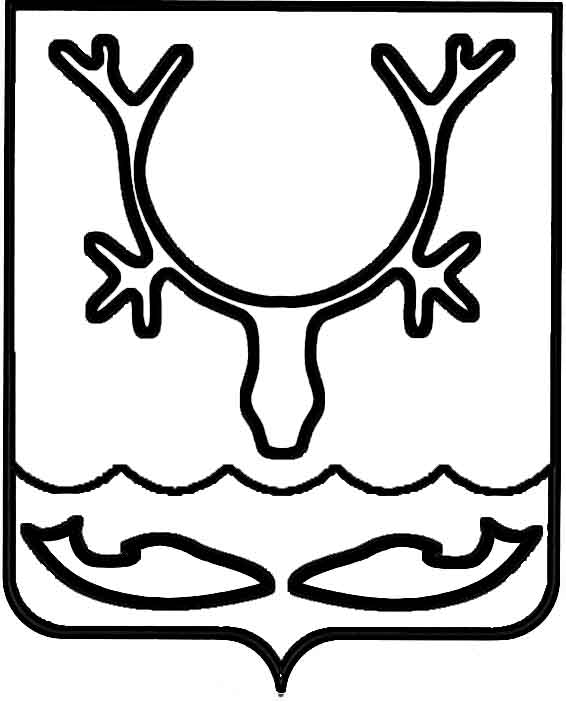 Администрация муниципального образования
"Городской округ "Город Нарьян-Мар"ПОСТАНОВЛЕНИЕО внесении изменений в постановление Администрации МО "Городской округ           "Город Нарьян-Мар" от 31.08.2018 № 585           "Об утверждении муниципальной программы муниципального образования "Городской округ "Город Нарьян-Мар" "Поддержка отдельных категорий граждан муниципального образования "Городской округ "Город           Нарьян-Мар" В соответствии со статьей 179 Бюджетного кодекса Российской Федерации, постановлением Администрации МО "Городской округ "Город Нарьян-Мар" 
от 10.07.2018 № 453 "Об утверждении порядка разработки, реализации и оценки эффективности муниципальных программ МО "Городской округ "Город Нарьян-Мар", в целях приведения муниципальной программы муниципального образования "Городской округ "Город Нарьян-Мар" "Поддержка отдельных категорий граждан муниципального образования "Городской округ "Город Нарьян-Мар" в соответствие 
с решением Совета городского округа "Город Нарьян-Мар" от 11.10.2022 № 377-р 
"О внесении изменений в Решение о бюджете муниципального образования "Городской округ "Город Нарьян-Мар" на 2022 год и на плановый период 
2023 и 2024 годов" Администрация муниципального образования "Городской округ "Город Нарьян-Мар"П О С Т А Н О В Л Я Е Т:1.	Внести изменения в приложение к постановлению Администрации МО "Городской округ "Город Нарьян-Мар" от 31.08.2018 № 585 "Об утверждении муниципальной программы муниципального образования "Городской округ "Город Нарьян-Мар" "Поддержка отдельных категорий граждан муниципального образования "Городской округ "Город Нарьян-Мар" согласно Приложению к настоящему постановлению. 2.	Настоящее постановление вступает в силу со дня его подписания 
и подлежит официальному опубликованию.Приложениек постановлению Администрациимуниципального образования"Городской округ "Город Нарьян-Мар"от 24.10.2022 № 1336Изменения в приложение к постановлению Администрации МО "Городской округ "Город Нарьян-Мар" от 31.08.2018 № 585 "Об утверждении муниципальной программы муниципального образования "Городской округ "Город Нарьян-Мар" "Поддержка отдельных категорий граждан муниципального образования 
"Городской округ "Город Нарьян-Мар"1.	Строки "Объемы и источники финансирования муниципальной программы" и "Ожидаемые результаты реализации муниципальной программы" паспорта муниципальной программы муниципального образования "Городской округ "Город Нарьян-Мар" "Поддержка отдельных категорий граждан муниципального образования 
"Городской округ "Город Нарьян-Мар" (далее – Программа) изложить в следующей редакции:"".2.	Таблицу 1 "Перечень мер социальной поддержки, оказываемой в рамках реализации Программы" раздела II "Общая характеристика сферы реализации муниципальной Программы" изложить в следующей редакции:"Таблица 1Перечень мер социальной поддержки, оказываемойв рамках реализации Программы".3.	Строку "Объемы и источники финансирования подпрограммы" паспорта Подпрограммы 1 "Поддержка отдельных категорий граждан" Программы (далее – Подпрограмма 1) изложить в новой редакции:"".4.	Пункт 1.2 Подпрограммы 1 изложить в новой редакции:"1.2. Перечень социальных льгот и гарантий, установленных законодательством Российской Федерации, дополнен в муниципалитете перечнем мер социальной поддержки населения города Нарьян-Мара. Это является одним из стабилизирующих факторов развития общественной жизни городского округа.К дополнительным мерам относятся единовременные денежные выплаты гражданам, награжденным Почетной грамотой МО "Городской округ "Город 
Нарьян-Мар"; гражданам, которым присваиваются звания "Ветеран города 
Нарьян-Мара", "Почетный гражданин города Нарьян-Мара"; награжденным знаком отличия "За заслуги перед городом Нарьян-Маром"; единовременная выплата лицам, уволенным в запас после прохождения военной службы по призыву в Вооруженных Силах Российской Федерации; единовременная материальная помощь; единовременная денежная выплата отдельным категориям граждан, принимавших участие в специальной военной операции на территориях Донецкой Народной Республики, Луганской Народной Республики и Украины, и членам их семей. Помимо денежных выплат осуществляется льготная подписка на общественно-политическую газету Ненецкого автономного округа "Няръяна вындер".Меры поддержки граждан определены следующими нормативными актами муниципалитета, непосредственно регулирующими порядок оказания поддержки:– решением Совета городского округа "Город Нарьян-Мар" от 24.12.2020                          № 155-р "Об утверждении Положения "О наградах и почетных званиях муниципального образования "Городской округ "Город Нарьян-Мар" и признании утратившими силу некоторых решений Совета городского округа "Город 
Нарьян-Мар";– решением Совета городского округа "Город Нарьян-Мар" от 23.06.2022                 № 349-р "Об утверждении Положения "О предоставлении единовременных денежных выплат отдельным категориям граждан, принимавших участие в специальной военной операции на территориях Донецкой Народной Республики, Луганской Народной Республики и Украины, и членам их семей";– постановлением Администрации МО "Городской округ "Город Нарьян-Мар" от 07.12.2018 № 969 "Об утверждении Порядка предоставления единовременной выплаты лицам, уволенным в запас после прохождения военной службы по призыву 
в Вооруженных Силах Российской Федерации";– постановлением Администрации МО "Городской округ "Город Нарьян-Мар" от 10.12.2018 № 983 "Об утверждении Порядка предоставления разовой материальной помощи гражданам – жителям МО "Городской округ "Город Нарьян-Мар", оказавшимся в трудной жизненной ситуации";– постановлением Администрации муниципального образования "Городской округ "Город Нарьян-Мар" от 12.07.2022 № 869 "Об утверждении порядка предоставления единовременных денежных выплат отдельным категориям граждан, принявших участие в специальной военной операции, проводимой на территории Донецкой Народной республики, Луганской Народной республики и Украины, 
и членам их семей".Почетная грамота МО "Городской округ "Город Нарьян-Мар" – форма поощрения граждан, организаций всех форм собственности и их трудовых коллективов, а также творческих и иных коллективов за заслуги в развитии экономики, науки, культуры и искусства, в воспитании, просвещении, в охране здоровья, жизни 
и прав граждан, благотворительной и общественной деятельности и иные заслуги.Присвоение звания "Почетный гражданин города Нарьян-Мара" является высшей формой поощрения муниципального образования "Городской округ "Город Нарьян-Мар". Звание присваивается гражданам за особые заслуги в труде, значительный вклад в социально-экономическое развитие города Нарьян-Мара 
и активную общественную деятельность.Звание "Ветеран города Нарьян-Мара" присваивается жителям города, внесшим заметный вклад в экономическое и социально-культурное развитие города 
Нарьян-Мара, сочетающим труд с общественной деятельностью и инициативой 
на благо трудового коллектива и жителей города Нарьян-Мара.Знак отличия "За заслуги перед городом Нарьян-Маром" учрежден в целях поощрения граждан за особые заслуги и профессиональные достижения в различных областях общественно полезной деятельности, внесших личный вклад в социально-экономическое развитие города Нарьян-Мара.Подписка на общественно-политическую газету Ненецкого автономного округа "Няръяна вындер" для льготных категорий граждан оформляется постоянно проживающим на территории муниципального образования "Городской округ "Нарьян-Мар" гражданам, относящимся к следующим категориям:а) ветераны Великой Отечественной войны (участники Великой Отечественной войны, инвалиды Великой Отечественной войны; граждане, награжденные знаком "Жителю блокадного Ленинграда"; несовершеннолетние узники фашизма; участники Великой Отечественной войны, трудившиеся в годы войны в тылу ("Труженики тыла");б) лица, имеющие звание "Почетный гражданин города Нарьян-Мара";в) лица, имеющие звание "Ветеран города Нарьян-Мара";г) лица, родившиеся в 1932 - 1945 годах ("Дети войны").Единовременная выплата лицам, уволенным в запас после прохождения военной службы по призыву в Вооруженных Силах Российской Федерации, предоставляется лицам, имеющим регистрацию по месту жительства на территории муниципального образования "Городской округ "Город Нарьян-Мар".Разовая материальная помощь оказывается гражданам, проживающим 
на территории МО "Городской округ "Город Нарьян-Мар", в связи с утратой имущества в результате пожара или другого стихийного бедствия, повлекшего утрату имущества, и в связи с чрезвычайными обстоятельствами, повлекшими внезапное наступление трудной жизненной ситуации и необходимость экстренного оказания материальной помощи заявителю (заболевание (травма), необходимость в длительном лечении по рекомендации (направлению) медицинского учреждения).Единовременная денежная выплата отдельным категориям граждан, принимавших участие в специальной военной операции на территориях Донецкой Народной Республики, Луганской Народной Республики и Украины, и членам их семей предоставляется:а) участникам специальной операции, получившим увечье (ранение, травму, контузию) при выполнении задач в ходе специальной военной операции и имеющим место жительства на территории муниципального образования "Городской округ "Город Нарьян-Мар" на день получения увечья (ранения, травмы, контузии);б) одному из членов семьи участника специальной операции, погибшего (умершего вследствие полученного увечья (ранения, травмы, контузии)) в результате выполнения задач в ходе специальной военной операции и имевшего место жительства на территории муниципального образования "Городской округ "Город Нарьян-Мар" 
на день гибели (смерти).".5.	Строку "Объемы и источники финансирования подпрограммы" паспорта Подпрограммы 2 "Пенсионное обеспечение отдельных категорий граждан" Программы (далее – Подпрограмма 2) изложить в новой редакции:"".6.	В приложении 1 к Программе значение целевого показателя "Общее количество граждан, получающих в отчетном году дополнительные меры социальной поддержки на постоянной основе" изложить в следующей редакции:"".7. Приложение 2 к Программе изложить в новой редакции:"Приложение 2
к Программе Ресурсное обеспечениереализации муниципальной программы муниципального образования"Городской округ "Город Нарьян-Мар" "Поддержка отдельных категорий граждан муниципального образования 
"Городской округ "Город Нарьян-Мар" Ответственный исполнитель: управление организационно-информационного обеспечения Администрации МО "Городской округ "Город Нарьян-Мар"".8.	Приложение 3 к Программе изложить в новой редакции:"Приложение 3к ПрограммеПереченьмероприятий муниципальной программы МО "Городской округ"Город Нарьян-Мар" "Поддержка отдельных категорий гражданмуниципального образования "Городской округ "Город Нарьян-Мар" (наименование муниципальной программы)Ответственный исполнитель: управление организационно-информационного обеспечения Администрации МО "Городской округ "Город Нарьян-Мар"".24.10.2022№1336Глава города Нарьян-Мара О.О. БелакОбъемы и источники финансирования муниципальной программыОбщий объем финансирования Программы – 
291 130,37775 тыс. рублей, в том числе по годам:2019 год – 38 346,3 тыс. руб.;2020 год – 40 564,7 тыс. руб.;2021 год – 41 175,40000 тыс. руб.;2022 год – 43 660,37775 тыс. руб.;2023 год – 42 309,20000 тыс. руб.;2024 год – 42 537,20000 тыс. руб.;2025 год – 42 537,20000 тыс. руб.;из них за счет средств бюджета МО "Городской округ 
"Город Нарьян-Мар" (далее – городской бюджет) 
291 130,37775 тыс. рублей, в том числе по годам:2019 год – 38 346,3 тыс. руб.;2020 год – 40 564,7 тыс. руб.;2021 год – 41 175,40000 тыс. руб.;2022 год – 43 660,37775 тыс. руб.;2023 год – 42 309,20000 тыс. руб.;2024 год – 42 537,20000 тыс. руб.;2025 год – 42 537,20000 тыс. руб.Ожидаемые результаты реализации муниципальной программыИсполнение обязательств муниципального образования 
по предоставлению мер социальной поддержки 
на постоянной основе к 2025 году 837 гражданам№ п/пНаименование выплатыКатегории получателейРазмер выплатыРасчет выплатыМеры социальной поддержки для отдельных категорий гражданМеры социальной поддержки для отдельных категорий гражданМеры социальной поддержки для отдельных категорий гражданМеры социальной поддержки для отдельных категорий гражданМеры социальной поддержки для отдельных категорий граждан1.1Единовременная выплата лицам, награжденным Почетной грамотой МО "Городской округ "Город Нарьян-Мар"Лица, награжденные Почетной грамотой МО "Городской округ "Город Нарьян-Мар"3 000,00 руб.Размер выплаты утвержден решением Совета городского округа "Город Нарьян-Мар" от 24.12.2020 № 155-р "Об утверждении Положения "О наградах 
и почетных званиях муниципального образования "Городской округ "Город Нарьян-Мар" и признании утратившими силу некоторых решений Совета городского округа "Город Нарьян-Мар" 
в новой редакции"1.2Единовременная выплата лицам, которым присвоено звание "Ветеран города Нарьян-Мара"Лица, которым присвоено звание "Ветеран города Нарьян-Мара"3 000,00 руб.Размер выплаты утвержден решением Совета городского округа "Город Нарьян-Мар" от 24.12.2020 № 155-р "Об утверждении Положения "О наградах 
и почетных званиях муниципального образования "Городской округ "Город Нарьян-Мар" и признании утратившими силу некоторых решений Совета городского округа "Город Нарьян-Мар"1.3Единовременная выплата лицам, которым присвоено звание "Почетный гражданин города Нарьян-Мара"Лица, которым присвоено звание "Почетный гражданин города Нарьян-Мара"50 000,0 руб.Размер выплаты утвержден решением Совета городского округа "Город Нарьян-Мар" от 24.12.2020 № 155-р "Об утверждении Положения "О наградах 
и почетных званиях муниципального образования "Городской округ "Город Нарьян-Мар" и признании утратившими силу некоторых решений Совета городского округа "Город Нарьян-Мар"1.4Ежемесячная выплата лицам, которым присвоено звание "Почетный гражданин города Нарьян-Мара"Лица, которым присвоено звание "Почетный гражданин города Нарьян-Мара"10 000,00 руб.Размер выплаты утвержден решением Совета городского округа "Город Нарьян-Мар" от 24.12.2020 № 155-р "Об утверждении Положения "О наградах 
и почетных званиях муниципального образования "Городской округ "Город Нарьян-Мар" и признании утратившими силу некоторых решений Совета городского округа "Город Нарьян-Мар"1.5Единовременная выплата лицам, которым вручен знак отличия "За заслуги перед городом Нарьян-Маром"Лица, которым вручен знак отличия "За заслуги перед городом Нарьян-Маром"15 000,00 руб.Размер выплаты утвержден решением Совета городского округа "Город Нарьян-Мар" от 24.12.2020 № 155-р "Об утверждении Положения "О наградах 
и почетных званиях муниципального образования "Городской округ "Город Нарьян-Мар" и признании утратившими силу некоторых решений Совета городского округа "Город Нарьян-Мар"1.5Выплата ко Дню городаЛица, которым вручен знак отличия "За заслуги перед городом Нарьян-Маром"36 000,00 руб.Размер выплаты утвержден решением Совета городского округа "Город Нарьян-Мар" от 24.12.2020 № 155-р "Об утверждении Положения "О наградах 
и почетных званиях муниципального образования "Городской округ "Город Нарьян-Мар" и признании утратившими силу некоторых решений Совета городского округа "Город Нарьян-Мар"1.6Льготная подписка 
на общественно-политическую газету Ненецкого автономного округа "Няръяна вындер"Ветераны Великой Отечественной войны, лица, имеющие звания "Почетный гражданин города Нарьян-Мара", "Ветеран города Нарьян-Мара", лица, родившиеся в 1932 - 1945 годах ("Дети войны")-Оформление подписки 
на газету осуществляется 
с периодичностью один раз в полугодие1.7Единовременная выплата лицам, уволенным в запас после прохождения военной службы по призыву в Вооруженных Силах Российской ФедерацииЛица, уволенные 
в запас после прохождения военной службы 
по призыву в Вооруженных Силах Российской Федерации, имеющие регистрацию 
по месту жительства на территории муниципального образования "Городской округ "Город Нарьян-Мар"15 000,00 руб.Размер выплаты утвержден постановлением Администрации МО "Городской округ "Город Нарьян-Мар" от 07.12.2018 № 969 "Об утверждении Порядка предоставления единовременной выплаты лицам, уволенным в запас после прохождения военной службы по призыву 
в Вооруженных Силах Российской Федерации"1.8Единовременная материальная помощьЛица, оказавшиеся 
в трудной жизненной ситуации80 000 рублей – 
в связи с утратой имущества 
в результате пожара 
или другого стихийного бедствия, повлекшего утрату имущества;50 000 рублей – 
в связи с чрезвычайными обстоятельствами, повлекшими внезапное наступление трудной жизненной ситуации и необходимость экстренного оказания материальной помощи заявителю (заболевание (травма), необходимость 
в длительном лечении 
по рекомендации (направлению) медицинского учреждения)Порядок расчета выплат утвержден постановлением Администрации МО "Городской округ "Город Нарьян-Мар" от 10.12.2018 № 983 "Об утверждении Порядка предоставления разовой материальной помощи гражданам – жителям МО "Городской округ "Город Нарьян-Мар", оказавшимся в трудной жизненной ситуации"1.9Единовременная денежная выплата отдельным категориям граждан, принимавших участие в специальной военной операции 
на территориях Донецкой Народной Республики, Луганской Народной Республики и Украины, и членам их семейЛица, принявшие участие в специальной военной операции, проводимой 
на территории Донецкой Народной республики, Луганской Народной республики 
и УкраиныЧлены семей лиц, принявших участие в специальной военной операции, проводимой на территории Донецкой Народной республики, Луганской Народной республики и Украины115 000,00345 000,00Размер выплаты утвержден решением Совета городского округа "Город Нарьян-Мар" от 23.06.2022 № 349-р "Об утверждении Положения 
"О предоставлении единовременных денежных выплат отдельным категориям граждан, принимавших участие 
в специальной военной операции на территориях Донецкой Народной Республики, Луганской Народной Республики 
и Украины, и членам их семей"Пенсионное обеспечение за выслугу лет лицам, замещавшим должности муниципальной службы в муниципальном образовании и выборные должности местного самоуправленияПенсионное обеспечение за выслугу лет лицам, замещавшим должности муниципальной службы в муниципальном образовании и выборные должности местного самоуправленияПенсионное обеспечение за выслугу лет лицам, замещавшим должности муниципальной службы в муниципальном образовании и выборные должности местного самоуправленияПенсионное обеспечение за выслугу лет лицам, замещавшим должности муниципальной службы в муниципальном образовании и выборные должности местного самоуправленияПенсионное обеспечение за выслугу лет лицам, замещавшим должности муниципальной службы в муниципальном образовании и выборные должности местного самоуправления2.1Пенсия за выслугу лет к страховой пенсии по старости (инвалидности) муниципальных служащих муниципального образованияМуниципальные служащие муниципального образованияУстанавливается в соответствии 
со статьями 2, 3 закона Ненецкого автономного округа 
от 25.10.2010 
№ 73-ОЗ "О пенсии за выслугу лет лицам, замещавшим должности муниципальной службы 
в Ненецком автономном округе"Порядок расчета выплат утвержден Законом НАО 
от 25.10.2010 № 73-ОЗ 
"О пенсии за выслугу лет лицам, замещавшим должности муниципальной службы в Ненецком автономном округе", решением Совета городского округа "Город Нарьян-Мар" от 22.02.2017 № 334-р "Об установлении размера пенсии за выслугу лет лицам, замещавшим должности муниципальной службы в МО "Городской округ "Город Нарьян-Мар"2.2Пенсия за выслугу лет к страховой пенсии по старости (инвалидности) лицам, замещавшим выборные должности местного самоуправления 
в Ненецком автономном округеЛицам, замещавшим выборные должности местного самоуправления 
в Ненецком автономном округеУстанавливается 
в соответствии со статьей 6 Закона НАО от 01.07.2008 № 35-ОЗ 
"О гарантиях лицам, замещающим выборные должности местного самоуправления 
в Ненецком автономном округе"Порядок расчета выплат утвержден Законом НАО 
от 01.07.2008 № 35-ОЗ 
"О гарантиях лицам, замещающим выборные должности местного самоуправления в Ненецком автономном округе"Объемы и источники финансирования подпрограммыОбщий объем финансирования Подпрограммы 1– 
39 154,50000 тыс. рублей, в том числе по годам:2019 год – 4 041,0 тыс. руб.;2020 год – 5 480,0 тыс. руб.;2021 год – 5 791,70000 тыс. руб.;2022 год – 6 424,70000 тыс. руб.;2023 год – 5 653,70000 тыс. руб.;2024 год – 5 881,70000 тыс. руб.;2025 год – 5 881,70000 тыс. руб.;из них за счет средств городского бюджета 
39 154,50000 тыс. рублей, в том числе по годам:2019 год – 4 041,0 тыс. руб.;2020 год – 5 480,0 тыс. руб.;2021 год – 5 791,70000 тыс. руб.;2022 год – 6 424,70000 тыс. руб.;2023 год – 5 653,70000 тыс. руб.;2024 год – 5 881,70000 тыс. руб.;2025 год – 5 881,70000 тыс. руб.Объемы и источники финансирования подпрограммы Общий объем финансирования Подпрограммы 2 – 
251 975,87775 тыс. рублей, в том числе по годам:2019 год – 34 305,3 тыс. руб.;2020 год – 35 084,7 тыс. руб.;2021 год – 35 383,70000 тыс. руб.;2022 год – 37 235,67775 тыс. руб.;2023 год – 36 655,50000 тыс. руб.;2024 год – 36 655,50000 тыс. руб.;2025 год – 36 655,50000 тыс. руб.из них за счет средств городского бюджета
251 975,87775 тыс. рублей, в том числе по годам:2019 год – 34 305,3 тыс. руб.;2020 год – 35 084,7 тыс. руб.;2021 год – 35 383,70000 тыс. руб.;2022 год – 37 235,67775 тыс. руб.;2023 год – 36 655,50000 тыс. руб.;2024 год – 36 655,50000 тыс. руб.;2025 год – 36 655,50000 тыс. руб.НаименованиеЕдиница измеренияЗначения целевых показателейЗначения целевых показателейЗначения целевых показателейЗначения целевых показателейЗначения целевых показателейЗначения целевых показателейЗначения целевых показателейЗначения целевых показателейНаименованиеЕдиница измеренияБазовый 2017 год2019 год2020 год2021 год2022 год2023 год2024 год2025 годАБ12345678Общее количество граждан, получающих 
в отчетном году дополнительные меры социальной поддержки на постоянной основечел.946845857856834835836837Наименование муниципальной программы(подпрограммы)Источник финансированияОбъем финансирования, тыс. рублейОбъем финансирования, тыс. рублейОбъем финансирования, тыс. рублейОбъем финансирования, тыс. рублейОбъем финансирования, тыс. рублейОбъем финансирования, тыс. рублейОбъем финансирования, тыс. рублейОбъем финансирования, тыс. рублейНаименование муниципальной программы(подпрограммы)Источник финансированияВсегов том числе:в том числе:в том числе:в том числе:в том числе:в том числе:в том числе:Наименование муниципальной программы(подпрограммы)Источник финансированияВсего2019год2020год2021год2022год2023год2024год2025годАБ12345678Муниципальная программа муниципального образования "Городской округ "Город Нарьян-Мар" "Поддержка отдельных категорий граждан муниципального образования "Городской округ "Город Нарьян-Мар"Итого, в том числе:291 130,3777538 346,340 564,741 175,4000043 660,3777542 309,2000042 537,2000042 537,20000Муниципальная программа муниципального образования "Городской округ "Город Нарьян-Мар" "Поддержка отдельных категорий граждан муниципального образования "Городской округ "Город Нарьян-Мар"городской бюджет291 130,3777538 346,340 564,741 175,4000043 660,3777542 309,2000042 537,2000042 537,20000Подпрограмма 1 "Поддержка отдельных категорий граждан" Итого, в том числе:39 154,500004 041,05 480,05 791,700006 424,700005 653,700005 881,700005 881,70000Подпрограмма 1 "Поддержка отдельных категорий граждан" городской бюджет39 154,500004 041,05 480,05 791,700006 424,700005 653,700005 881,700005 881,70000Подпрограмма 2       "Пенсионное обеспечение отдельных категорий граждан" Итого, в том числе:251 975,8777534 305,335 084,735 383,7000037 235,6777536 655,5000036 655,5000036 655,50000Подпрограмма 2       "Пенсионное обеспечение отдельных категорий граждан" городской бюджет251 975,8777534 305,335 084,735 383,7000037 235,6777536 655,5000036 655,5000036 655,50000Наименование направления (мероприятия)Источник финансированияОбъем финансирования, тыс. рублейОбъем финансирования, тыс. рублейОбъем финансирования, тыс. рублейОбъем финансирования, тыс. рублейОбъем финансирования, тыс. рублейОбъем финансирования, тыс. рублейОбъем финансирования, тыс. рублейОбъем финансирования, тыс. рублейНаименование направления (мероприятия)Источник финансированияВсегов том числе:в том числе:в том числе:в том числе:в том числе:в том числе:в том числе:Наименование направления (мероприятия)Источник финансированияВсего2019202020212022202320242025Подпрограмма 1 "Поддержка отдельных категорий граждан"Подпрограмма 1 "Поддержка отдельных категорий граждан"Подпрограмма 1 "Поддержка отдельных категорий граждан"Подпрограмма 1 "Поддержка отдельных категорий граждан"Подпрограмма 1 "Поддержка отдельных категорий граждан"Подпрограмма 1 "Поддержка отдельных категорий граждан"Подпрограмма 1 "Поддержка отдельных категорий граждан"Подпрограмма 1 "Поддержка отдельных категорий граждан"Подпрограмма 1 "Поддержка отдельных категорий граждан"Подпрограмма 1 "Поддержка отдельных категорий граждан"1.1. Основное мероприятие: выплаты, осуществляемые 
в рамках предоставления мер поддержки отдельным категориям гражданИтого, в том числе:39 154,500004 041,05 480,05 791,700006 424,700005 653,700005 881,700005 881,700001.1. Основное мероприятие: выплаты, осуществляемые 
в рамках предоставления мер поддержки отдельным категориям граждангородской бюджет39 154,500004 041,05 480,05 791,700006 424,700005 653,700005 881,700005 881,700001.1.1. Единовременная денежная выплата гражданам, которые награждаются Почетной грамотой МО "Городской округ "Город Нарьян-Мар"Итого, в том числе:495,0000090,090,090,0000090,0000045,0000045,0000045,000001.1.1. Единовременная денежная выплата гражданам, которые награждаются Почетной грамотой МО "Городской округ "Город Нарьян-Мар"городской бюджет495,0000090,090,090,0000090,0000045,0000045,0000045,000001.1.2. Единовременная денежная выплата гражданам, которым присваивается звание "Ветеран города Нарьян-Мара"Итого, в том числе:462,0000075,075,072,0000060,0000060,0000060,0000060,000001.1.2. Единовременная денежная выплата гражданам, которым присваивается звание "Ветеран города Нарьян-Мара"городской бюджет462,0000075,075,072,0000060,0000060,0000060,0000060,000001.1.3. Выплаты гражданам, которым присвоено звание "Почетный гражданин города Нарьян-Мара"Итого, в том числе:18 010,000001 600,02 680,02 640,000002 480,000002 790,000002 910,000002 910,000001.1.3. Выплаты гражданам, которым присвоено звание "Почетный гражданин города Нарьян-Мара"городской бюджет18 010,000001 600,02 680,02 640,000002 480,000002 790,000002 910,000002 910,000001.1.4. Выплаты гражданам, награжденным знаком отличия "За заслуги перед городом Нарьян-Маром"Итого, в том числе:4 131,0000045,0513,0549,00000729,00000693,00000801,00000801,000001.1.4. Выплаты гражданам, награжденным знаком отличия "За заслуги перед городом Нарьян-Маром"городской бюджет4 131,0000045,0513,0549,00000729,00000693,00000801,00000801,000001.1.5. Подписка на общественно-политическую газету Ненецкого автономного округа "Няръяна вындер" лицам, имеющим право на бесплатную подпискуИтого, в том числе:9 531,500001 281,01 462,01345,700001360,700001360,700001360,700001360,700001.1.5. Подписка на общественно-политическую газету Ненецкого автономного округа "Няръяна вындер" лицам, имеющим право на бесплатную подпискугородской бюджет9 531,500001 281,01 462,01345,700001360,700001360,700001360,700001360,700001.1.6. Единовременная выплата лицам, уволенным в запас после прохождения военной службы по призыву в Вооруженных Силах Российской ФедерацииИтого, в том числе:4 110,00000675,0450,0885,00000525,00000525,00000525,00000525,000001.1.6. Единовременная выплата лицам, уволенным в запас после прохождения военной службы по призыву в Вооруженных Силах Российской Федерациигородской бюджет4 110,00000675,0450,0885,00000525,00000525,00000525,00000525,000001.1.7. Единовременная материальная помощьИтого, в том числе:1 415,00000275,0210,0210,00000180,00000180,00000180,00000180,000001.1.7. Единовременная материальная помощьгородской бюджет1 415,00000275,0210,0210,00000180,00000180,00000180,00000180,000001.1.8 Единовременная денежная выплата отдельным категориям граждан, принимавших участие 
в специальной военной операции на территориях Донецкой Народной Республики, Луганской Народной Республики и Украины, и членам их семейИтого, в том числе:1 000,000000,00,00,000001 000,000000,000000,000000,000001.1.8 Единовременная денежная выплата отдельным категориям граждан, принимавших участие 
в специальной военной операции на территориях Донецкой Народной Республики, Луганской Народной Республики и Украины, и членам их семейгородской бюджет1 000,000000,00,00,000001 000,000000,000000,000000,000001.2. Основное мероприятие: организационно-информационное обеспечение мероприятия в рамках предоставления мер поддержки отдельным категориям гражданИтого, в том числе:0,000000,00,00,000000,000000,000000,000000,000001.2. Основное мероприятие: организационно-информационное обеспечение мероприятия в рамках предоставления мер поддержки отдельным категориям граждангородской бюджет0,000000,00,00,000000,000000,000000,000000,000001.2.1. Информирование граждан о мерах предоставления поддержки в средствах массовой информации муниципалитетаИтого, в том числе:0,000000,00,00,000000,000000,000000,000000,000001.2.1. Информирование граждан о мерах предоставления поддержки в средствах массовой информации муниципалитетагородской бюджет0,000000,00,00,000000,000000,000000,000000,000001.2.2. Учет граждан, имеющих право на льготную подписку 
на общественно-политическую газету Ненецкого автономного округа "Няръяна вындер"Итого, в том числе:0,000000,00,00,000000,000000,000000,000000,000001.2.2. Учет граждан, имеющих право на льготную подписку 
на общественно-политическую газету Ненецкого автономного округа "Няръяна вындер"городской бюджет0,000000,00,00,000000,000000,000000,000000,000001.2.3. Организация заседаний комиссий по представлению материальной помощи, лицам, оказавшимся в трудной жизненной ситуацииИтого, в том числе:0,000000,00,00,000000,000000,000000,000000,000001.2.3. Организация заседаний комиссий по представлению материальной помощи, лицам, оказавшимся в трудной жизненной ситуациигородской бюджет0,000000,00,00,000000,000000,000000,000000,00000Подпрограмма 2 "Пенсионное обеспечение отдельных категорий граждан" муниципальной программы МО "Городской округ "Город Нарьян-Мар"Подпрограмма 2 "Пенсионное обеспечение отдельных категорий граждан" муниципальной программы МО "Городской округ "Город Нарьян-Мар"Подпрограмма 2 "Пенсионное обеспечение отдельных категорий граждан" муниципальной программы МО "Городской округ "Город Нарьян-Мар"Подпрограмма 2 "Пенсионное обеспечение отдельных категорий граждан" муниципальной программы МО "Городской округ "Город Нарьян-Мар"Подпрограмма 2 "Пенсионное обеспечение отдельных категорий граждан" муниципальной программы МО "Городской округ "Город Нарьян-Мар"Подпрограмма 2 "Пенсионное обеспечение отдельных категорий граждан" муниципальной программы МО "Городской округ "Город Нарьян-Мар"Подпрограмма 2 "Пенсионное обеспечение отдельных категорий граждан" муниципальной программы МО "Городской округ "Город Нарьян-Мар"Подпрограмма 2 "Пенсионное обеспечение отдельных категорий граждан" муниципальной программы МО "Городской округ "Город Нарьян-Мар"Подпрограмма 2 "Пенсионное обеспечение отдельных категорий граждан" муниципальной программы МО "Городской округ "Город Нарьян-Мар"Подпрограмма 2 "Пенсионное обеспечение отдельных категорий граждан" муниципальной программы МО "Городской округ "Город Нарьян-Мар"1.1. Основное мероприятие: выплата пенсий за выслугу летИтого, в том числе:251 975,8777534 305,335 084,735 383,7000037 235,6777536 655,5000036 655,5000036 655,500001.1. Основное мероприятие: выплата пенсий за выслугу летгородской бюджет251 975,8777534 305,335 084,735 383,7000037 235,6777536 655,5000036 655,5000036 655,500001.1.1. Пенсии за выслугу лет лицам, замещавшим должности муниципальной службы 
в муниципальном образовании "Городской округ "Город Нарьян-Мар"Итого, в том числе:221 720,5777530 223,431 163,331 066,3000032 745,5777532 174,0000032 174,0000032 174,000001.1.1. Пенсии за выслугу лет лицам, замещавшим должности муниципальной службы 
в муниципальном образовании "Городской округ "Город Нарьян-Мар"городской бюджет221 720,5777530 223,431 163,331 066,3000032 745,5777532 174,0000032 174,0000032 174,000001.1.2. Пенсии за выслугу лет 
к страховой пенсии по старости (инвалидности) лицам, замещавшим выборные должности в МО "Городской округ "Город Нарьян-Мар"Итого, в том числе:30 255,300004 081,93 921,44 317,400004 490,100004 481,500004 481,500004 481,500001.1.2. Пенсии за выслугу лет 
к страховой пенсии по старости (инвалидности) лицам, замещавшим выборные должности в МО "Городской округ "Город Нарьян-Мар"городской бюджет30 255,300004 081,93 921,44 317,400004 490,100004 481,500004 481,500004 481,500001.2. Основное мероприятие: организационные мероприятия по установлению выплаты пенсий за выслугу летИтого, в том числе:0,000000,00,00,00000----1.2. Основное мероприятие: организационные мероприятия по установлению выплаты пенсий за выслугу летгородской бюджет0,000000,00,00,00000----1.2.1. Организация заседаний комиссий по установлению стажа муниципальной службы, дающей право на пенсию за выслугу лет лицам, замещавшим должности муниципальной службы в органах местного самоуправления в МО "Городской округ "Город Нарьян-Мар"Итого, в том числе:0,000000,00,00,00000----1.2.1. Организация заседаний комиссий по установлению стажа муниципальной службы, дающей право на пенсию за выслугу лет лицам, замещавшим должности муниципальной службы в органах местного самоуправления в МО "Городской округ "Город Нарьян-Мар"городской бюджет0,000000,00,00,00000----Всего по программеИтого, в том числе:291 130,3777538 346,340 564,741 175,4000043 660,3777542 309,2000042 537,2000042 537,20000Всего по программегородской бюджет291 130,3777538 346,340 564,741 175,4000043 660,3777542 309,2000042 537,2000042 537,20000